               	                                         KRAJSKÝ KUŽELKÁŘSKÝ SVAZ ZLÍN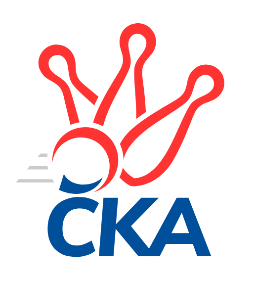 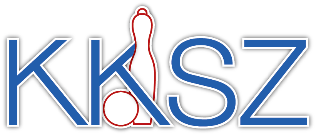                                                                                                Zlín   19.9.2020ZPRAVODAJ ZLÍNSKÉHO KRAJSKÉHO PŘEBORU2020-20212. kolo TJ Kelč	- VKK Vsetín C	7:1	2578:2302	9.0:3.0	18.9. TJ Gumárny Zubří	- VKK Vsetín B	7:1	2585:2366	8.0:4.0	18.9. TJ Bojkovice Krons B	- KK Camo Slavičín A	0:8	2505:2675	2.0:10.0	18.9. KK Kroměříž A	- KK Kroměříž B	8:0	2626:2272	9.0:3.0	18.9. TJ Valašské Meziříčí B	- TJ Sokol Machová B	7:1	2626:2407	10.0:2.0	19.9. KK Camo Slavičín B	- TJ Valašské Meziříčí C	7:1	2651:2548	10.5:1.5	19.9. SC Bylnice	- KC Zlín C	6:2	2573:2553	6.0:6.0	19.9.Tabulka družstev:	1.	KK Kroměříž A	2	2	0	0	13.0 : 3.0 	16.0 : 8.0 	 2531	4	2.	TJ Gumárny Zubří	2	2	0	0	13.0 : 3.0 	14.5 : 9.5 	 2532	4	3.	SC Bylnice	2	2	0	0	11.0 : 5.0 	13.0 : 11.0 	 2591	4	4.	KK Camo Slavičín A	2	1	0	1	10.0 : 6.0 	15.5 : 8.5 	 2570	2	5.	TJ Valašské Meziříčí B	2	1	0	1	10.0 : 6.0 	15.0 : 9.0 	 2516	2	6.	KK Camo Slavičín B	2	1	0	1	9.0 : 7.0 	15.5 : 8.5 	 2647	2	7.	TJ Valašské Meziříčí C	2	1	0	1	9.0 : 7.0 	7.5 : 16.5 	 2633	2	8.	KC Zlín C	2	1	0	1	8.0 : 8.0 	13.0 : 11.0 	 2636	2	9.	TJ Kelč	2	1	0	1	7.0 : 9.0 	15.0 : 9.0 	 2582	2	10.	KK Kroměříž B	2	1	0	1	6.0 : 10.0 	10.0 : 14.0 	 2322	2	11.	VKK Vsetín C	2	1	0	1	6.0 : 10.0 	8.0 : 16.0 	 2426	2	12.	TJ Sokol Machová B	2	0	0	2	4.0 : 12.0 	9.0 : 15.0 	 2473	0	13.	VKK Vsetín B	2	0	0	2	4.0 : 12.0 	9.0 : 15.0 	 2432	0	14.	TJ Bojkovice Krons B	2	0	0	2	2.0 : 14.0 	7.0 : 17.0 	 2356	0Program dalšího kola:3. kolo24.9.2020	čt	16:30	TJ Sokol Machová B - TJ Kelč	25.9.2020	pá	17:00	TJ Valašské Meziříčí C - SC Bylnice	25.9.2020	pá	18:00	KC Zlín C - TJ Gumárny Zubří	25.9.2020	pá	19:00	VKK Vsetín B - TJ Bojkovice Krons B	26.9.2020	so	9:00	KK Kroměříž B - TJ Valašské Meziříčí B	26.9.2020	so	10:00	VKK Vsetín C - KK Camo Slavičín B	26.9.2020	so	16:00	KK Camo Slavičín A - KK Kroměříž A		 TJ Kelč	2578	7:1	2302	VKK Vsetín C	Miroslav Pavelka	 	 223 	 215 		438 	 2:0 	 308 	 	164 	 144		Martin Orság	Pavel Chvatík	 	 214 	 209 		423 	 2:0 	 341 	 	178 	 163		Lenka Kotrlová	Petr Pavelka	 	 238 	 193 		431 	 1:1 	 414 	 	211 	 203		Radim Metelka	Antonín Plesník	 	 200 	 213 		413 	 1:1 	 388 	 	216 	 172		Jiří Plášek	Tomáš Vybíral	 	 231 	 229 		460 	 2:0 	 424 	 	207 	 217		Miroslav Kašík	Zdeněk Chvatík	 	 215 	 198 		413 	 1:1 	 427 	 	213 	 214		Martin Kovácsrozhodčí: Pavelka Miroslav	 TJ Gumárny Zubří	2585	7:1	2366	VKK Vsetín B	Ludmila Satinská	 	 192 	 184 		376 	 0:2 	 409 	 	203 	 206		Radim Lys	Miroslav Macháček	 	 225 	 224 		449 	 1:1 	 434 	 	232 	 202		Petr Dvořáček	Martin Štěpánek	 	 233 	 231 		464 	 2:0 	 357 	 	173 	 184		Vlastimil Struhař	Jaroslav Pavlát	 	 239 	 216 		455 	 2:0 	 408 	 	202 	 206		Vlastimil Kancner	Jiří Satinský	 	 202 	 230 		432 	 1:1 	 394 	 	213 	 181		Miroslav Kubík	Radek Vetyška	 	 202 	 207 		409 	 2:0 	 364 	 	181 	 183		Miroslav Viktorinrozhodčí: Miroslav Macháček	 TJ Bojkovice Krons B	2505	0:8	2675	KK Camo Slavičín A	Zdeněk Kafka	 	 205 	 204 		409 	 0:2 	 427 	 	217 	 210		Libor Pekárek	Jaroslav Sojka	 	 213 	 195 		408 	 0:2 	 447 	 	220 	 227		Čestmír Pekárek	David Hanke	 	 205 	 193 		398 	 0:2 	 429 	 	208 	 221		Rudolf Fojtík	Dominik Slavíček	 	 236 	 207 		443 	 1:1 	 462 	 	232 	 230		Karel Kabela	Miroslav Šopík	 	 207 	 201 		408 	 0:2 	 446 	 	225 	 221		Richard Ťulpa	Radomír Kozáček	 	 204 	 235 		439 	 1:1 	 464 	 	232 	 232		Robert Řihákrozhodčí: 	 KK Kroměříž A	2626	8:0	2272	KK Kroměříž B	Radek Ingr	 	 235 	 223 		458 	 2:0 	 352 	 	174 	 178		Pavel Polišenský	Jiří Tesař	 	 192 	 244 		436 	 1:1 	 408 	 	202 	 206		Stanislav Poledňák	Petr Boček	 	 202 	 191 		393 	 1:1 	 391 	 	197 	 194		Kateřina Ondrouchová	Jaroslav Pavlík	 	 226 	 200 		426 	 1:1 	 395 	 	193 	 202		Zdeněk Drlík	Tomáš Kejík	 	 231 	 231 		462 	 2:0 	 374 	 	175 	 199		Petr Buksa	Tomáš Kuchta	 	 234 	 217 		451 	 2:0 	 352 	 	179 	 173		Martin Růžičkarozhodčí: Pavel Vyskočil	 TJ Valašské Meziříčí B	2626	7:1	2407	TJ Sokol Machová B	Miloš Jandík	 	 236 	 240 		476 	 2:0 	 411 	 	213 	 198		Radek Husek	Miroslav Volek	 	 213 	 219 		432 	 2:0 	 372 	 	178 	 194		Martina Nováková	Petr Jandík	 	 209 	 201 		410 	 2:0 	 364 	 	185 	 179		Šárka Drahotuská	Jaroslav Tobola	 	 233 	 207 		440 	 1:1 	 416 	 	207 	 209		Bohumil Fryštacký	Miloslav Plesník	 	 221 	 186 		407 	 1:1 	 428 	 	217 	 211		Jiří Fryštacký	Michal Juroška	 	 239 	 222 		461 	 2:0 	 416 	 	223 	 193		Leoš Hamrlíčekrozhodčí: Jaroslav Zajíček	 KK Camo Slavičín B	2651	7:1	2548	TJ Valašské Meziříčí C	Michal Petráš	 	 231 	 211 		442 	 2:0 	 429 	 	225 	 204		Jindřich Cahlík	Kamil Vrána	 	 221 	 191 		412 	 0.5:1.5 	 437 	 	221 	 216		Jiří Hrabovský	Ivana Bartošová	 	 195 	 231 		426 	 2:0 	 395 	 	190 	 205		Jakub Vrubl	Petr Peléšek	 	 227 	 229 		456 	 2:0 	 432 	 	217 	 215		Jaroslav Hrabovský	Ondřej Fojtík	 	 225 	 218 		443 	 2:0 	 428 	 	214 	 214		Radek Olejník	Petr Trefil	 	 243 	 229 		472 	 2:0 	 427 	 	199 	 228		Petr Maňákrozhodčí: Vedoucí družstev	 SC Bylnice	2573	6:2	2553	KC Zlín C	Jaroslav Slováček	 	 206 	 202 		408 	 1:1 	 404 	 	198 	 206		Pavel Struhař	Josef Bařinka	 	 234 	 233 		467 	 0:2 	 470 	 	235 	 235		Petr Mňačko	Alois Beňo	 	 240 	 225 		465 	 2:0 	 446 	 	229 	 217		Pavla Žádníková	Lubomír Zábel	 	 229 	 229 		458 	 2:0 	 405 	 	212 	 193		Vladimír Čech	Stanislav Horečný	 	 201 	 208 		409 	 1:1 	 396 	 	204 	 192		Tomáš Matlach	Ondřej Masař	 	 181 	 185 		366 	 0:2 	 432 	 	214 	 218		Lukáš Trochtarozhodčí: Alois BeńoPořadí jednotlivců:	jméno hráče	družstvo	celkem	plné	dorážka	chyby	poměr kuž.	Maximum	1.	Petr Trefil 	KK Camo Slavičín B	472.00	321.0	151.0	7.0	1/1	(472)	2.	Lukáš Trochta 	KC Zlín C	467.50	317.0	150.5	6.5	2/2	(503)	3.	Ondřej Fojtík 	KK Camo Slavičín B	461.00	319.5	141.5	5.0	1/1	(479)	4.	Lubomír Zábel 	SC Bylnice	458.00	302.0	156.0	4.0	1/1	(458)	5.	Josef Bařinka 	SC Bylnice	456.50	305.0	151.5	1.0	1/1	(467)	6.	Pavla Žádníková 	KC Zlín C	456.50	310.5	146.0	2.5	2/2	(467)	7.	Jaroslav Pavlát 	TJ Gumárny Zubří	455.00	303.0	152.0	2.0	1/1	(455)	8.	Tomáš Kejík 	KK Kroměříž A	452.00	294.0	158.0	1.5	1/1	(462)	9.	Martin Kovács 	VKK Vsetín C	452.00	305.5	146.5	7.5	2/2	(477)	10.	Radek Olejník 	TJ Valašské Meziříčí C	450.50	308.0	142.5	6.5	2/2	(473)	11.	Alois Beňo 	SC Bylnice	449.00	310.5	138.5	5.0	1/1	(465)	12.	Michal Petráš 	KK Camo Slavičín B	448.00	311.5	136.5	9.5	1/1	(454)	13.	Karel Kabela 	KK Camo Slavičín A	447.00	301.0	146.0	4.0	2/2	(462)	14.	Tomáš Vybíral 	TJ Kelč	445.50	301.0	144.5	1.5	2/2	(460)	15.	Petr Peléšek 	KK Camo Slavičín B	442.00	309.5	132.5	8.5	1/1	(456)	16.	Michal Juroška 	TJ Valašské Meziříčí B	441.50	296.5	145.0	5.5	2/2	(461)	17.	Martin Štěpánek 	TJ Gumárny Zubří	441.00	299.0	142.0	4.5	1/1	(464)	18.	Jaroslav Hrabovský 	TJ Valašské Meziříčí C	438.50	313.0	125.5	5.0	2/2	(445)	19.	Jaroslav Tobola 	TJ Valašské Meziříčí B	438.00	292.0	146.0	4.0	2/2	(440)	20.	Jiří Fryštacký 	TJ Sokol Machová B	438.00	292.5	145.5	5.5	2/2	(448)	21.	Ondřej Novák 	SC Bylnice	437.00	279.0	158.0	5.0	1/1	(437)	22.	Robert Řihák 	KK Camo Slavičín A	436.00	294.0	142.0	5.5	2/2	(464)	23.	Leoš Hamrlíček 	TJ Sokol Machová B	436.00	300.5	135.5	7.0	2/2	(456)	24.	Jindřich Cahlík 	TJ Valašské Meziříčí C	435.50	315.5	120.0	9.0	2/2	(442)	25.	Petr Pavelka 	TJ Kelč	435.00	278.5	156.5	6.0	2/2	(439)	26.	Petr Dvořáček 	VKK Vsetín B	435.00	302.5	132.5	6.5	2/2	(436)	27.	Miroslav Macháček 	TJ Gumárny Zubří	435.00	305.5	129.5	9.5	1/1	(449)	28.	Radek Ingr 	KK Kroměříž A	434.50	300.0	134.5	5.5	1/1	(458)	29.	Ivana Bartošová 	KK Camo Slavičín B	433.00	301.5	131.5	10.5	1/1	(440)	30.	Miloš Jandík 	TJ Valašské Meziříčí B	432.00	278.5	153.5	7.5	2/2	(476)	31.	Vlastimil Kancner 	VKK Vsetín B	430.50	301.5	129.0	7.0	2/2	(453)	32.	Miroslav Pavelka 	TJ Kelč	430.50	310.5	120.0	3.0	2/2	(438)	33.	Stanislav Horečný 	SC Bylnice	429.50	284.0	145.5	5.5	1/1	(450)	34.	Radim Metelka 	VKK Vsetín C	427.50	285.5	142.0	8.0	2/2	(441)	35.	Zdeněk Chvatík 	TJ Kelč	427.50	299.0	128.5	6.0	2/2	(442)	36.	Libor Pekárek 	KK Camo Slavičín A	426.50	280.5	146.0	7.0	2/2	(427)	37.	Tomáš Kuchta 	KK Kroměříž A	426.50	295.5	131.0	8.0	1/1	(451)	38.	Miroslav Volek 	TJ Valašské Meziříčí B	426.50	297.0	129.5	6.5	2/2	(432)	39.	Miroslav Kašík 	VKK Vsetín C	426.00	292.5	133.5	6.5	2/2	(428)	40.	Kamil Vrána 	KK Camo Slavičín B	424.00	301.5	122.5	12.5	1/1	(436)	41.	Rudolf Fojtík 	KK Camo Slavičín A	423.00	298.0	125.0	8.5	2/2	(429)	42.	Pavel Chvatík 	TJ Kelč	422.50	302.0	120.5	6.5	2/2	(423)	43.	Antonín Plesník 	TJ Kelč	421.00	299.5	121.5	7.0	2/2	(429)	44.	Jiří Tesař 	KK Kroměříž A	420.00	282.0	138.0	5.0	1/1	(436)	45.	Richard Ťulpa 	KK Camo Slavičín A	418.50	311.5	107.0	10.5	2/2	(446)	46.	Tomáš Matlach 	KC Zlín C	417.50	285.0	132.5	7.5	2/2	(439)	47.	Jiří Satinský 	TJ Gumárny Zubří	417.50	292.5	125.0	7.0	1/1	(432)	48.	Radek Vetyška 	TJ Gumárny Zubří	417.00	295.0	122.0	6.5	1/1	(425)	49.	Pavel Struhař 	KC Zlín C	413.50	290.0	123.5	9.0	2/2	(423)	50.	Jiří Plášek 	VKK Vsetín C	410.00	284.0	126.0	3.5	2/2	(432)	51.	Ondřej Masař 	SC Bylnice	407.00	287.5	119.5	11.5	1/1	(448)	52.	Dušan Tománek 	KK Camo Slavičín B	406.00	280.0	126.0	12.0	1/1	(406)	53.	Jaroslav Pavlík 	KK Kroměříž A	401.50	273.0	128.5	4.0	1/1	(426)	54.	Jaroslav Slováček 	SC Bylnice	401.50	287.5	114.0	10.5	1/1	(408)	55.	Zdeněk Drlík 	KK Kroměříž B	399.50	271.5	128.0	8.0	1/1	(404)	56.	Radim Lys 	VKK Vsetín B	399.50	281.5	118.0	13.0	2/2	(409)	57.	Ludmila Satinská 	TJ Gumárny Zubří	399.50	288.5	111.0	6.0	1/1	(423)	58.	Daniel Mach 	KK Kroměříž A	399.00	274.0	125.0	6.0	1/1	(399)	59.	Kamila Katzerová 	KK Kroměříž B	399.00	294.0	105.0	8.0	1/1	(399)	60.	Kateřina Ondrouchová 	KK Kroměříž B	398.00	277.5	120.5	9.5	1/1	(405)	61.	Bohumil Fryštacký 	TJ Sokol Machová B	398.00	279.5	118.5	7.5	2/2	(416)	62.	Miroslav Kubík 	VKK Vsetín B	398.00	287.0	111.0	11.5	2/2	(402)	63.	Radomír Kozáček 	TJ Bojkovice Krons B	396.50	270.0	126.5	8.5	2/2	(439)	64.	Petr Boček 	KK Kroměříž A	393.00	271.0	122.0	9.0	1/1	(393)	65.	Stanislav Poledňák 	KK Kroměříž B	389.00	288.0	101.0	10.5	1/1	(408)	66.	Robert Jurajda 	TJ Gumárny Zubří	388.00	281.0	107.0	15.0	1/1	(388)	67.	Martin Růžička 	KK Kroměříž B	383.00	255.0	128.0	8.0	1/1	(414)	68.	Šárka Drahotuská 	TJ Sokol Machová B	382.50	287.0	95.5	12.5	2/2	(401)	69.	Jaroslav Sojka 	TJ Bojkovice Krons B	378.50	273.0	105.5	9.5	2/2	(408)	70.	Petr Buksa 	KK Kroměříž B	374.00	261.0	113.0	10.0	1/1	(374)	71.	Pavel Polišenský 	KK Kroměříž B	365.50	255.5	110.0	11.0	1/1	(379)	72.	Zdeněk Kafka 	TJ Bojkovice Krons B	365.50	260.0	105.5	12.0	2/2	(409)	73.	Martin Orság 	VKK Vsetín C	330.00	234.5	95.5	20.5	2/2	(352)		Petr Mňačko 	KC Zlín C	470.00	312.0	158.0	1.0	1/2	(470)		Jaroslav Trochta 	KC Zlín C	463.00	303.0	160.0	3.0	1/2	(463)		Jaroslav Fojtů 	VKK Vsetín B	463.00	320.0	143.0	6.0	1/2	(463)		Petr Tomášek 	TJ Valašské Meziříčí C	457.00	307.0	150.0	4.0	1/2	(457)		Petr Cahlík 	TJ Valašské Meziříčí C	457.00	307.0	150.0	5.0	1/2	(457)		Čestmír Pekárek 	KK Camo Slavičín A	447.00	316.0	131.0	6.0	1/2	(447)		Dominik Slavíček 	TJ Bojkovice Krons B	443.00	310.0	133.0	6.0	1/2	(443)		Josef Konvičný 	TJ Valašské Meziříčí C	443.00	310.0	133.0	7.0	1/2	(443)		Jiří Hrabovský 	TJ Valašské Meziříčí C	437.00	308.0	129.0	7.0	1/2	(437)		Jiří Michalík 	TJ Sokol Machová B	431.00	289.0	142.0	4.0	1/2	(431)		Petr Maňák 	TJ Valašské Meziříčí C	427.00	293.0	134.0	5.0	1/2	(427)		Miroslav Polášek 	KC Zlín C	423.00	278.0	145.0	8.0	1/2	(423)		Eliška Hrančíková 	TJ Sokol Machová B	423.00	283.0	140.0	9.0	1/2	(423)		Karel Navrátil 	VKK Vsetín C	420.00	288.0	132.0	8.0	1/2	(420)		Michal Machala 	TJ Bojkovice Krons B	419.00	311.0	108.0	7.0	1/2	(419)		Radek Husek 	TJ Sokol Machová B	411.00	297.0	114.0	10.0	1/2	(411)		Petr Jandík 	TJ Valašské Meziříčí B	410.00	281.0	129.0	9.0	1/2	(410)		Miroslav Šopík 	TJ Bojkovice Krons B	408.00	274.0	134.0	15.0	1/2	(408)		Miloslav Plesník 	TJ Valašské Meziříčí B	407.00	303.0	104.0	7.0	1/2	(407)		Vladimír Čech 	KC Zlín C	405.00	277.0	128.0	7.0	1/2	(405)		Josef Kundrata 	TJ Bojkovice Krons B	400.00	294.0	106.0	9.0	1/2	(400)		David Hanke 	TJ Bojkovice Krons B	398.00	292.0	106.0	7.0	1/2	(398)		František Fojtík 	TJ Valašské Meziříčí B	396.00	290.0	106.0	8.0	1/2	(396)		Jakub Vrubl 	TJ Valašské Meziříčí C	395.00	290.0	105.0	11.0	1/2	(395)		Martina Nováková 	TJ Sokol Machová B	372.00	275.0	97.0	15.0	1/2	(372)		Miroslav Viktorin 	VKK Vsetín B	364.00	264.0	100.0	21.0	1/2	(364)		Michal Ondrušek 	TJ Bojkovice Krons B	362.00	268.0	94.0	10.0	1/2	(362)		Vlastimil Struhař 	VKK Vsetín B	357.00	259.0	98.0	11.0	1/2	(357)		Lenka Kotrlová 	VKK Vsetín C	341.00	253.0	88.0	12.0	1/2	(341)Sportovně technické informace:Starty náhradníků:registrační číslo	jméno a příjmení 	datum startu 	družstvo	číslo startu24049	Rudolf Fojtík	18.09.2020	KK Camo Slavičín A	2x23997	Richard Ťulpa	18.09.2020	KK Camo Slavičín A	2x7307	Karel Kabela	18.09.2020	KK Camo Slavičín A	2x7138	Vladimír Čech	19.09.2020	KC Zlín C	2x25953	Miroslav Šopík	18.09.2020	TJ Bojkovice Krons B	1x24629	Petr Buksa	18.09.2020	KK Kroměříž B	1x15440	Libor Pekárek	18.09.2020	KK Camo Slavičín A	2x23305	Šárka Drahotuská	19.09.2020	TJ Sokol Machová B	2x19207	Jaroslav Pavlát	18.09.2020	TJ Gumárny Zubří	1x
Hráči dopsaní na soupisku:registrační číslo	jméno a příjmení 	datum startu 	družstvo	25377	Jakub Vrubl	19.09.2020	TJ Valašské Meziříčí C	25376	Jiří Hrabovský	19.09.2020	TJ Valašské Meziříčí C	Zpracoval: Radim Abrahám      e-mail: stk.kks-zlin@seznam.cz    mobil: 725 505 640        http://www.kksz-kuzelky.czAktuální výsledky najdete na webových stránkách: http://www.kuzelky.com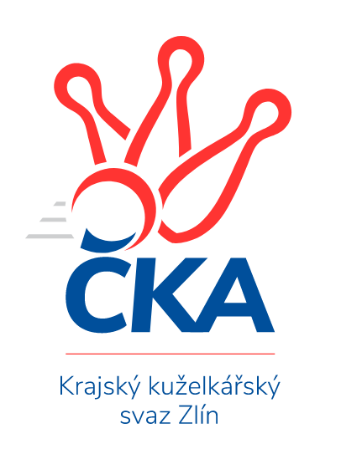 Nejlepší šestka kola - absolutněNejlepší šestka kola - absolutněNejlepší šestka kola - absolutněNejlepší šestka kola - absolutněNejlepší šestka kola - dle průměru kuželenNejlepší šestka kola - dle průměru kuželenNejlepší šestka kola - dle průměru kuželenNejlepší šestka kola - dle průměru kuželenNejlepší šestka kola - dle průměru kuželenPočetJménoNázev týmuVýkonPočetJménoNázev týmuPrůměr (%)Výkon1xMiloš JandíkVal. Meziříčí4762xTomáš KejíkKroměříž A115.74621xPetr TrefilSlavičín B4721xRadek IngrKroměříž A114.74581xPetr MňačkoZlín C4701xTomáš KuchtaKroměříž A112.944511xJosef BařinkaBylnice4671xMartin ŠtěpánekZubří112.554641xAlois BeňoBylnice4651xTomáš VybíralKelč111.94601xRobert ŘihákSlavičín A4641xMiloš JandíkVal. Meziříčí111.42476